                Republika e Kosovës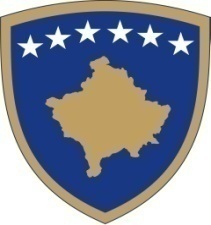 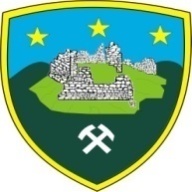                    Republika  Kosova - Republic of  Kosova                  Komuna e Novobërdës                      Opština  Novo Brdo - Municipality  of  Novo BrdoNJOFTIMI PËR NENSHKRIMIN E KONTRATËS/ Furnizim / Sipas Nenit 41A të Ligjit Nr. 04/L-042 për Prokurimin Publik të Republikës se Kosovës, i ndryshuar dhe plotësuar me ligjin Nr. 04/L-237, ligjin Nr. 05/L-068 dhe ligjin Nr. 05/L-092Data e përgatitjes së njoftimit:  24.02.2020Ky njoftim është përgatitur në GJUHËT:NENI I: AUTORITETI KONTRAKTUESI.1) EMRI DHE ADRESA E AUTORITETIT KONTRAKTUES (AK)Kontrata përshinë prokurimin e përbashkëtKontrata shpërblehet nga Agjencia Qendrore e ProkurimitNENI II: LËNDA E KONTRATËSII.1) PËRSHKRIMINENI III: PROCEDURAIII.1) LLOJI I PROCEDURËS[kliko njërën dhe fshij te tjerat]E hapur   E kufizuar   Konkurruese me negociata    E negociuar     Kuotim Vlere minimale III.2) KRITERET E DHËNIESSECTION IV: DHËNIA E KONTRATËS(Në rast të disa pjesëve të dhëna disa operatorëve ekonomik të suksesshëm, përsërit S IV.3, IV.4 dhe IV.5 për secilën pjesë)V) INFORMACIONET SHTESËNr i ProkurimitNb 654 2020001 147ShqipSerbishtAnglishtEmri zyrtar: KUVENDI KOMUNAL NOVOBËRDËEmri zyrtar: KUVENDI KOMUNAL NOVOBËRDËEmri zyrtar: KUVENDI KOMUNAL NOVOBËRDËEmri zyrtar: KUVENDI KOMUNAL NOVOBËRDËAdresa Postare: FSHATI BOSTAN Adresa Postare: FSHATI BOSTAN Adresa Postare: FSHATI BOSTAN Adresa Postare: FSHATI BOSTAN Qyteti: NOVOBËRDËKodi postar16.000.00 Kodi postar16.000.00 Vendi:BOSTAN Personi kontaktues: FATOS AHMETI Personi kontaktues: FATOS AHMETI Telefoni: 038/576/013Telefoni: 038/576/013Email: FATOS.AHMETI@RKS-GOV.NET Email: FATOS.AHMETI@RKS-GOV.NET Faksi: //////Faksi: //////Adresa e Internetit (nëse aplikohet):Adresa e Internetit (nëse aplikohet):“[shëno web e AK]”“[shëno web e AK]”PoJoPoJoII.1.1) Titulli i kontratës i dhënë nga autoriteti kontraktues:Furnizim me pelet per ngrohjen qendrore ne shkollen e mesme EkonomikeII.1.1) Titulli i kontratës i dhënë nga autoriteti kontraktues:Furnizim me pelet per ngrohjen qendrore ne shkollen e mesme EkonomikeII.1.1) Titulli i kontratës i dhënë nga autoriteti kontraktues:Furnizim me pelet per ngrohjen qendrore ne shkollen e mesme EkonomikeII.1.2)  Lloji i kontratës dhe lokacioni i punëve,  vendi i dorëzimit apo realizimit(Zgjidhni vetëm një kategori - punë, furnizime  apo shërbime – e cila korrespondon më së shumti me objektin specifik të kontratës suaj)II.1.2)  Lloji i kontratës dhe lokacioni i punëve,  vendi i dorëzimit apo realizimit(Zgjidhni vetëm një kategori - punë, furnizime  apo shërbime – e cila korrespondon më së shumti me objektin specifik të kontratës suaj)II.1.2)  Lloji i kontratës dhe lokacioni i punëve,  vendi i dorëzimit apo realizimit(Zgjidhni vetëm një kategori - punë, furnizime  apo shërbime – e cila korrespondon më së shumti me objektin specifik të kontratës suaj)   Punë         FurnizimeShërbime Ekzekutim Plani dhe ekzekutimi Realizimi, në çfarëdo mënyre, të punës, përgjegjës me kërkesa Blerja Qira financiare (lizing) Qira Blerje me këste Një kombinim i këtyreVendi apo vendndodhja kryesore e  punëve______________________________________________Vendi kryesor i dorëzimitNdertesa e Shkolles se mesme ekonomike ne fshatin LLabjnVendi kryesor i realizimitII.1.3) Njoftimi përfshinëKrijimin e kontratës publike kornizëKohëzgjatja e kontratës publike kornizë: në muajII.1.3) Njoftimi përfshinëKrijimin e kontratës publike kornizëKohëzgjatja e kontratës publike kornizë: në muajII.1.3) Njoftimi përfshinëKrijimin e kontratës publike kornizëKohëzgjatja e kontratës publike kornizë: në muajII.1.4) Përshkrim i shkurtër i lëndës së kontratësQëllimi i kontratës publike kornize është qe te përcaktohen kushtet që rregullojnë Furnizim me pelet per ngrohjen qendrore ne shkollen e mesme EkonomikeII.1.4) Përshkrim i shkurtër i lëndës së kontratësQëllimi i kontratës publike kornize është qe te përcaktohen kushtet që rregullojnë Furnizim me pelet per ngrohjen qendrore ne shkollen e mesme EkonomikeII.1.4) Përshkrim i shkurtër i lëndës së kontratësQëllimi i kontratës publike kornize është qe te përcaktohen kushtet që rregullojnë Furnizim me pelet per ngrohjen qendrore ne shkollen e mesme EkonomikeVlera e parashikuar e kontratës:1.000.00€Vlera e parashikuar e kontratës:1.000.00€Vlera e parashikuar e kontratës:1.000.00€Financuar:  Vetanake Buxheti i Konsoliduar i Kosovës DonacionFinancuar:  Vetanake Buxheti i Konsoliduar i Kosovës DonacionFinancuar:  Vetanake Buxheti i Konsoliduar i Kosovës DonacionKohëzgjatja e kontratës (data e fillimi dhe përfundimit): 24.02.2020 deri me 27.20.2020Kohëzgjatja e kontratës (data e fillimi dhe përfundimit): 24.02.2020 deri me 27.20.2020Kohëzgjatja e kontratës (data e fillimi dhe përfundimit): 24.02.2020 deri me 27.20.2020II.1.5) Klasifikimi i Fjalorit të Përgjithshëm të Prokurimit (FPP): 02000000 4II.1.5) Klasifikimi i Fjalorit të Përgjithshëm të Prokurimit (FPP): 02000000 4II.1.5) Klasifikimi i Fjalorit të Përgjithshëm të Prokurimit (FPP): 02000000 4 Çmimi më i ulët IV.1) Data e inicimit te aktivitetit te prokurimit  20.02.2020IV.1) Data e inicimit te aktivitetit te prokurimit  20.02.2020IV.1) Data e inicimit te aktivitetit te prokurimit  20.02.2020IV.1) Data e inicimit te aktivitetit te prokurimit  20.02.2020Data e publikimit te Njoftimit për kontrate   NAData e publikimit te Njoftimit për kontrate   NAData e publikimit te Njoftimit për kontrate   NAData e publikimit te Njoftimit për kontrate   NAData e hapjes se tenderëve  21.02.2020Data e hapjes se tenderëve  21.02.2020Data e hapjes se tenderëve  21.02.2020Data e hapjes se tenderëve  21.02.2020Data e publikimit te Njoftimit te dhënies se kontratës  N/AData e publikimit te Njoftimit te dhënies se kontratës  N/AData e publikimit te Njoftimit te dhënies se kontratës  N/AData e publikimit te Njoftimit te dhënies se kontratës  N/AData e nënshkrimit te kontratës  24.02.2020Data e nënshkrimit te kontratës  24.02.2020Data e nënshkrimit te kontratës  24.02.2020Data e nënshkrimit te kontratës  24.02.2020IV.2) Numri i kërkesave për tërheqje te Dosjes se Tenderit: 4IV.2) Numri i kërkesave për tërheqje te Dosjes se Tenderit: 4IV.2) Numri i kërkesave për tërheqje te Dosjes se Tenderit: 4IV.2) Numri i kërkesave për tërheqje te Dosjes se Tenderit: 4Numri i tenderëve te pranuar: 2Numri i tenderëve te pranuar: 2Numri i tenderëve te pranuar: 2Numri i tenderëve te pranuar: 2Numri i tenderëve te përgjegjshëm:2Numri i tenderëve te përgjegjshëm:2Numri i tenderëve te përgjegjshëm:2Numri i tenderëve te përgjegjshëm:2Afati kohor për dorëzim te tenderëve: normal i shkurtuarAfati kohor për dorëzim te tenderëve: normal i shkurtuarAfati kohor për dorëzim te tenderëve: normal i shkurtuarAfati kohor për dorëzim te tenderëve: normal i shkurtuarIV.3) Emri dhe adresa e operatorit ekonomik, me të cilin është nënshkruar kontrata për IV.3) Emri dhe adresa e operatorit ekonomik, me të cilin është nënshkruar kontrata për IV.3) Emri dhe adresa e operatorit ekonomik, me të cilin është nënshkruar kontrata për IV.3) Emri dhe adresa e operatorit ekonomik, me të cilin është nënshkruar kontrata për Emri zyrtar: Aome SHPK      Emri zyrtar: Aome SHPK      Emri zyrtar: Aome SHPK      Emri zyrtar: Aome SHPK      Adresa Postare: Prishtin Adresa Postare: Prishtin Adresa Postare: Prishtin Adresa Postare: Prishtin Qyteti:Prishtin Kodi postar:16000.00Kodi postar:16000.00Vendi Prishtin URL (nëse aplikohet): “[shëno web-in]” URL (nëse aplikohet): “[shëno web-in]” URL (nëse aplikohet): “[shëno web-in]” URL (nëse aplikohet): “[shëno web-in]” Personi kontaktues: Nafije Makolli   Personi kontaktues: Nafije Makolli   Email: Email: Telefoni 044 320 988Telefoni 044 320 988Faksi: “[shëno faksin e OE]” Faksi: “[shëno faksin e OE]” IV.4) Informacione mbi vlerën e kontratësVlera e përgjithshme e kontratës 855.00 € Tenderi i përgjegjshëm me çmimin më të ulët: 855.00 €Tenderi i përgjegjshëm me çmimin më të lartë: 900.00 €IV.4) Informacione mbi vlerën e kontratësVlera e përgjithshme e kontratës 855.00 € Tenderi i përgjegjshëm me çmimin më të ulët: 855.00 €Tenderi i përgjegjshëm me çmimin më të lartë: 900.00 €IV.4) Informacione mbi vlerën e kontratësVlera e përgjithshme e kontratës 855.00 € Tenderi i përgjegjshëm me çmimin më të ulët: 855.00 €Tenderi i përgjegjshëm me çmimin më të lartë: 900.00 €IV.4) Informacione mbi vlerën e kontratësVlera e përgjithshme e kontratës 855.00 € Tenderi i përgjegjshëm me çmimin më të ulët: 855.00 €Tenderi i përgjegjshëm me çmimin më të lartë: 900.00 €IV.5) A ka gjasa që kontrata të nënkontraktohetNëse po, vlera e kontratës apo përqindja që ka gjasa të nënkontraktohetVlera ________________________ ; apo Përqindja _____ %;                      Nuk dihet    IV.5) A ka gjasa që kontrata të nënkontraktohetNëse po, vlera e kontratës apo përqindja që ka gjasa të nënkontraktohetVlera ________________________ ; apo Përqindja _____ %;                      Nuk dihet    IV.5) A ka gjasa që kontrata të nënkontraktohetNëse po, vlera e kontratës apo përqindja që ka gjasa të nënkontraktohetVlera ________________________ ; apo Përqindja _____ %;                      Nuk dihet    IV.5) A ka gjasa që kontrata të nënkontraktohetNëse po, vlera e kontratës apo përqindja që ka gjasa të nënkontraktohetVlera ________________________ ; apo Përqindja _____ %;                      Nuk dihet    